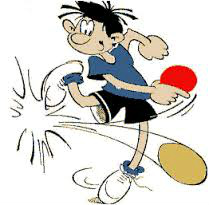 Politiets Idrætsforening, København, 
Bordtennisafdelingen. Medlemsmøde onsdag den 27. april 2022 kl. 1700, 
i
Ishøj Sejlklubs klubhus, Hummeren 17, 1. sal, 2635 Ishøj. DAGSORDEN. 1. Valg af dirigent. 2. Valg af stemmeudvalg. 3. Formandens beretning, herunder spilleudvalgsformandens beretning. 4. Forelæggelse af revideret årsregnskabet for 2021 og godkendt budget for 2022. 5. Fastsættelse af afdelingens særkontingent, som pr. måned er kr. 40,- for licensspillere og kr. 20,- for andre medlemmer. 6. Behandling af indkomne forslag. (forslag skal være formanden i hænde senest 3 dage før medlemsmødet og vil inden mødet blive offentliggjort på hjemmesiden og Facebook). 7. Valg. På valg til bestyrelsen er:
Formand Poul-Erik Sloth Andersen. (IKKE villig til genvalg efter 39 år i bestyrelsen og 34 år som formand).NB: Kasserer. (Michael vil gerne udtræde af bestyrelsen)
Materielforvalter Søren Juul. (villig til genvalg efter 28 år i bestyrelsen) 
Udvalgsmedlem Thomas Hansen(villig til genvalg) Valg af spilleudvalgsformand. (Thomas Hansen villig til genvalg). Valg af 2 spilleudvalgsmedlemmer. (Lennart Lundqvist og Erik Cartey Hansen villige til genvalg).Valg af 1 afdelingsregnskabskontrollant. (Jann Wiencken villig til genvalg). Valg af 1 afdelingsregnskabskontrollantsuppleant. (Jozsef Holecz villig til genvalg)8. Eventuelt (hvor intet kan besluttes). 

Afdelingen er vært ved et mindre traktement efter medlemsmødet. Tilmelding ikke nødvendigt.Karlslunde Landsby den 11. april 2022. Poul-Erik Sloth Andersen Afdelingsformand. 